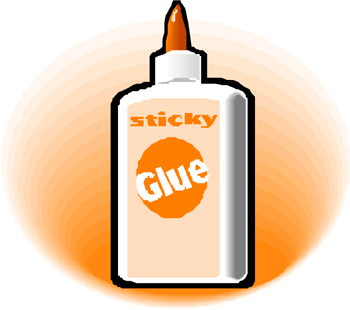 Quantitative DataQualitative DataExampleExampleIndependent VariableDependent VariableExample:Example:Control GroupExperimental GroupExample:Example:LawTheory